Dom_R2_vers-24-Dichiarazione sostitutiva di atto di notorietà  allegata alla domanda                                                      LOGO ENTEDICHIARAZIONE SOSTITUTIVA DI CERTIFICAZIONE E DI ATTO DI NOTORIETÀ(rilasciata ai sensi dell’art. 46 e 47 del DPR n. 445 del 28/12/2000)ALLEGATO ALLA DOMANDA DI FINANZIAMENTOOGGETTO:	L.R. 20/2006, art. 10, co. 1, lett. c e artt. 28,29,30 del Regolamento emanato con DPReg. 0198/Pres. del 30 agosto 2017 e ss.mm.ii.. Finanziamento per la stipulazione di convenzione ai sensi dell’art. 5, co. 1, della L. 381/1991 e ss.mm.ii.Il/La sottoscritto/a _________________________________________________________________________________nato/a a _____________________________________________ (______) il _____________________________________residente a _______________________________ (______) in via ____________________________n._______________  dotato dei necessari poteri di rappresentanza in quanto (descrivere l’incarico di cui è titolare)___________________________________________________________________________________________________dell’ente pubblico/ ente pubblico economico/società di capitali a partecipazione pubblica con sede a _____________________________________________________________________n.__________________codice fiscale 	partita IVA_________________________________________D I C H I A R Adi essere titolare dei poteri di rappresentanza dell’ente in forza di (estremi dell’atto con il quale sono stati attribuiti i poteri di rappresentanza)                   __________________________________________________________________________________________________di aver preso visione del contenuto della nota informativa di cui all’articolo 34 del regolamento emanato con DPReg. 0198/Pres. del 30 agosto 2017 e ss.mm.ii., in calce alla presente dichiarazione, che viene firmata e conservata agli atti dell’ente pubblico e tenuta a disposizione per eventuali controlli e ispezioni;di ricadere / di non ricadere nel regime di aiuto e intensità del contributo di cui al regolamento (UE) n. 2831/2023 (“de minimis”). SI IMPEGNAa comunicare tempestivamente al Servizio competente ogni variazione dei dati dichiarati nella presente domanda, intervenuta successivamente alla presentazione della stessa;a consentire che siano effettuati, a cura dell’Ufficio competente, opportuni controlli, rivolti ad assicurare l’esatto adempimento degli obblighi previsti dalle convenzioni oggetto di finanziamento.Il firmatario _________________________________________________documento firmato digitalmente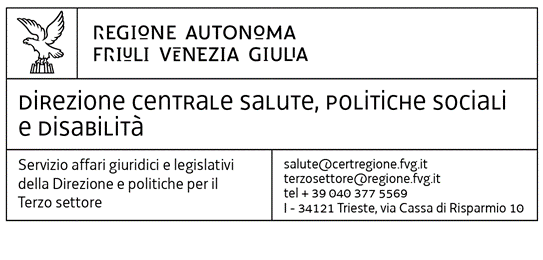 Nota informativa misura d’intervento 7(finanziamenti per convenzioni)edizione 2024Nota informativa sul procedimento di concessione dei finanziamenti per l’incentivazione dei rapporti convenzionali di cui all’articolo 5, comma 1, della legge 381/1991, tra amministrazioni pubbliche e cooperative sociali di cui all’articolo 1, comma 1, lettera b), della legge 381/1991 ai sensi dell’articolo 10, comma 1, lettera c), della legge regionale 20/2006, per le iniziative di cui al regolamento emanato con DPReg. 30 agosto 2017, n. 0198/Pres. e ss.mm.ii..La presente nota informativa assolve all’obbligo di comunicazione previsto dagli articoli 7 e 8 della legge 7 agosto 1990 n.241 (Nuove norme in materia di procedimento amministrativo e di diritto all’accesso ai documenti amministrativi), dall’art. 14 della legge regionale 20 marzo 2000, n.7 (Testo unico delle norme in materia di procedimento amministrativo e di diritto di accesso) e dall’articolo 34 del sopra citato regolamento emanato con DPReg. 30 agosto 2017, n.0198/Pres e ss.mm.ii.. Oggetto del procedimentoFinanziamenti per l’acquisizione di beni e servizi da parte degli enti locali, anche economici, e delle società a partecipazione pubblica – con l’esclusione delle società partecipate dalla Regione Friuli Venezia Giulia – forniti da cooperative sociali iscritte nella sezione b) dell’Albo regionale attraverso la stipulazione di convenzioni tipo finalizzate a creare opportunità di lavoro per le persone svantaggiate.Le spese ammissibili sono disciplinate dall’articolo 29 mentre le modalità di presentazione della rendicontazione delle spese sono disciplinate dall’articolo 38 e 39 bis del citato regolamento emanato con DPReg. 30 agosto 2017, n. 0198/Pres. e ss.mm.ii..Possono beneficiare degli incentivi gli enti locali, anche economici, e le società a partecipazione pubblica, con esclusione delle società partecipate dalla Regione Friuli Venezia Giulia. Nel caso in cui i soggetti beneficiari siano enti pubblici economici o società di capitali a partecipazione pubblica, i finanziamenti sono concessi in osservanza del regolamento (UE) 2831/2023, regime di aiuti “de minimis”.Il soggetto richiedente presenta domanda di finanziamento esclusivamente attraverso il sistema informatico denominato IOL (Istanza On Line), accessibile dal sito www.regione.fvg.it nella sezione dedicata alla cooperazione sociale.L’accesso al sistema IOL si effettua esclusivamente previa autenticazione “forte”, cioè attraverso l’identificazione della persona fisica sulla base dell’identità digitale associata a: •	codice SPID Sistema Pubblico di Identità Digitale (SPID) che consente di ottenere la chiave di accesso unica ai servizi online delle pubbliche amministrazioni (cliccando su “SPID”);•	Carta d’Identità Elettronica documento di identificazione emesso dal Ministero dell’Interno (cliccando su “CIE”);•	Carta Nazionale dei Servizi (CNS) è una smart card o una chiavetta USB che contiene un "certificato digitale" di autenticazione personale OPPURE la nostra Carta Regionale dei Servizi (CRS) è una smart card che ha le stesse caratteristiche della Carta Nazionale dei Servizi (cliccando su “CNS/CRS”).Amministrazione competente, struttura competente, domicilio digitale e ufficio dov’è possibile prendere visione degli attiRegione autonoma Friuli Venezia GiuliaDirezione centrale salute, politiche sociali e disabilità - Servizio affari giuridici e legislativi della Direzione e politiche per il Terzo settoreuffici di via Cassa di Risparmio, 10 Triesteuffici di via Pozzuolo, 330, Udine      pec: salute@certregione.fvg.it Responsabile del procedimento e dell’istruttoriaIl responsabile del procedimento è il titolare della posizione organizzativa “Coordinamento delle attività di programmazione e monitoraggio degli interventi regionali e delle relazioni tecniche istituzionali nelle materie di interesse del Terzo settore, comprese le cooperative sociali e loro consorzi” nell’ambito del Servizio affari giuridici e legislativi della Direzione e politiche per il Terzo settore, della Direzione centrale salute, politiche sociali e disabilità il cui nominativo e contatto è reperibile nel sito www.regione.fvg.it alla pagina:  http://www.regione.fvg.it/rafvg/cms/RAFVG/salute-sociale/cooperazione-sociale/FOGLIA107/Il sostituto del Responsabile del procedimento è il direttore del Servizio affari giuridici e legislativi della Direzione e politiche per il Terzo settore il cui nominativo e contatto è reperibile nel sito www.regione.fvg.it nella sezione Persone e uffici / Direzione centrale salute, politiche sociali e disabilità / Servizio affari giuridici e legislativi della Direzione e politiche per il Terzo settore.Responsabili dell’istruttoria sono i funzionari regionali del Servizio competente, i cui nominativi e contatti sono reperibili nel sito www.regione.fvg.it nella sezione dedicata alla cooperazione sociale, designati, in concreto, a curare l’istruttoria della singola pratica e individuati nella corrispondenza.Termini per la concessione dell’incentivo, presentazione della rendicontazione ed erogazione dell’incentivo Termini concessione incentivo L’istanza di concessione dell’incentivo, per l’annualità 2024, sarà presentata, nei termini definiti con decreto del Direttore centrale competente in materia di cooperazione sociale, tra le ore 9.15 del 25 marzo 2024 e le ore 16.30 del 24 aprile 2024. Il sistema telematico, a trasmissione avvenuta, attraverso la funzione “Pratica trasmessa” fornirà evidenza del numero progressivo assegnato alla pratica e della data di trasmissione che sarà da considerarsi quale data di presentazione dell’istanza ai sensi della L.r. 7/2000 art.14 c. e) e ss.mm.ii.. Ogni istanza viene identificata con: numero di istanza generato dal sistema web;numero di protocollo generato da sistema di protocollazione regionale;numero cronologico di pratica generato dal sistema regionale di gestione generalizzata pratiche GGP.La concessione degli incentivi, in caso di esito positivo dell’istruttoria e di utile collocamento nell’elenco dei beneficiari, si conclude con l’adozione di specifico provvedimento entro 180 giorni dal termine finale per la presentazione delle domande.Le graduatorie ed il riparto del finanziamento approvati unitamente ai relativi elenchi delle domande non ammissibili sono pubblicati sul sito web della Regione; la pubblicazione vale come comunicazione di assegnazione ai soggetti le cui iniziative sono state ammesse ad incentivo. Presentazione della rendicontazione e termini di erogazione dell’incentivo        Il soggetto beneficiario ha l’obbligo di presentare, annualmente, la rendicontazione comprovante l’avvenuta esecuzione del servizio oggetto della convenzione fino alla conclusione della convenzione stessa.	La presentazione della rendicontazione delle spese deve avvenire tra il primo giorno lavorativo di gennaio e le ore 16.30 dell’ultimo giorno del mese di febbraio di ogni anno successivo all’anno solare di riferimento delle spese. Nel caso in cui il termine ricada in una giornata non lavorativa per l’ufficio regionale competente, esso si intende prorogato alle ore 16.30 del primo giorno lavorativo seguente. Le spese da rendicontare si riferiscono alla quota di competenza dell’anno precedente. Per il primo anno di rendicontazione, sono ammesse anche le spese riferite al secondo anno antecedente.	La rendicontazione delle spese sostenute dovrà avvenire, esclusivamente attraverso il sistema telematico denominato IOL (Istanza On Line)  accessibile dal sito www.regione.fvg.it nella sezione dedicata alla cooperazione sociale. L’accesso al sistema IOL si effettua esclusivamente previa autenticazione “forte”, cioè attraverso l’identificazione della persona fisica sulla base dell’identità digitale. Il sistema telematico IOL a trasmissione avvenuta, attraverso la funzione “Pratica trasmessa” fornirà evidenza del numero di protocollo assegnato alla pratica e della data di trasmissione/ ricezione che sarà da considerarsi quale data di presentazione dell’istanza. Il sistema telematico, a trasmissione avvenuta, invierà una notifica via e-mail alla persona identificata attraverso le credenziali all’atto della presentazione dell’istanza.In caso di esito positivo dell’istruttoria espletata sulla documentazione di rendicontazione ed eventuali integrazioni, il provvedimento di approvazione della rendicontazione e liquidazione del finanziamento (confermato o rideterminato) è adottato dal Servizio competente entro il termine di 150 giorni dalla data di ricevimento della rendicontazione. 	Proroghe dei termini di conclusione dell’iniziativa e di rendicontazione:La conclusione dell’iniziativa coincide con il termine della convenzione e non è ammissibile la richiesta di proroga del termine dell’iniziativa. E’ ammissibile la richiesta di proroga, debitamente motivata, del solo termine di rendicontazione. Tale richiesta andrà inviata mezzo PEC a salute@cert.regione.fvg.it entro la data dell’ultimo giorno di febbraio. La proroga può essere autorizzata per un periodo massimo di tre mesi ai sensi dell’articolo 38, comma 4, del regolamento emanato con DPReg. 30 agosto 2017, n. 0198/Pres. e ss.mm.ii..Rimedi esperibili in caso di inerzia dell’AmministrazioneDecorso inutilmente il termine di conclusione del procedimento è possibile presentare istanza al direttore del Servizio affari giuridici e legislativi della Direzione e politiche per il Terzo settore della Direzione centrale salute, politiche sociali e disabilità, titolare del potere sostitutivo. Il relativo nominativo e contatto è reperibile nel sito www.regione.fvg.it nella sezione dedicata al Servizio affari giuridici e legislativi della Direzione e politiche per il Terzo settore. Indirizzo pec: salute@certregione.fvg.it  